СПРАВКА o материально-техническом обеспечении образовательной деятельностиРаздел 1. Обеспечение образовательной деятельности оснащенными зданиями, строениями, сооружениями, помещениями и территориямиРаздел 2. Обеспечение образовательной деятельности объектами и помещениями социально-бытового назначения3. Обеспечение образовательного процесса оборудованными учебными кабинетами, объектами для проведения практических занятий по заявленным к лицензированию образовательным программам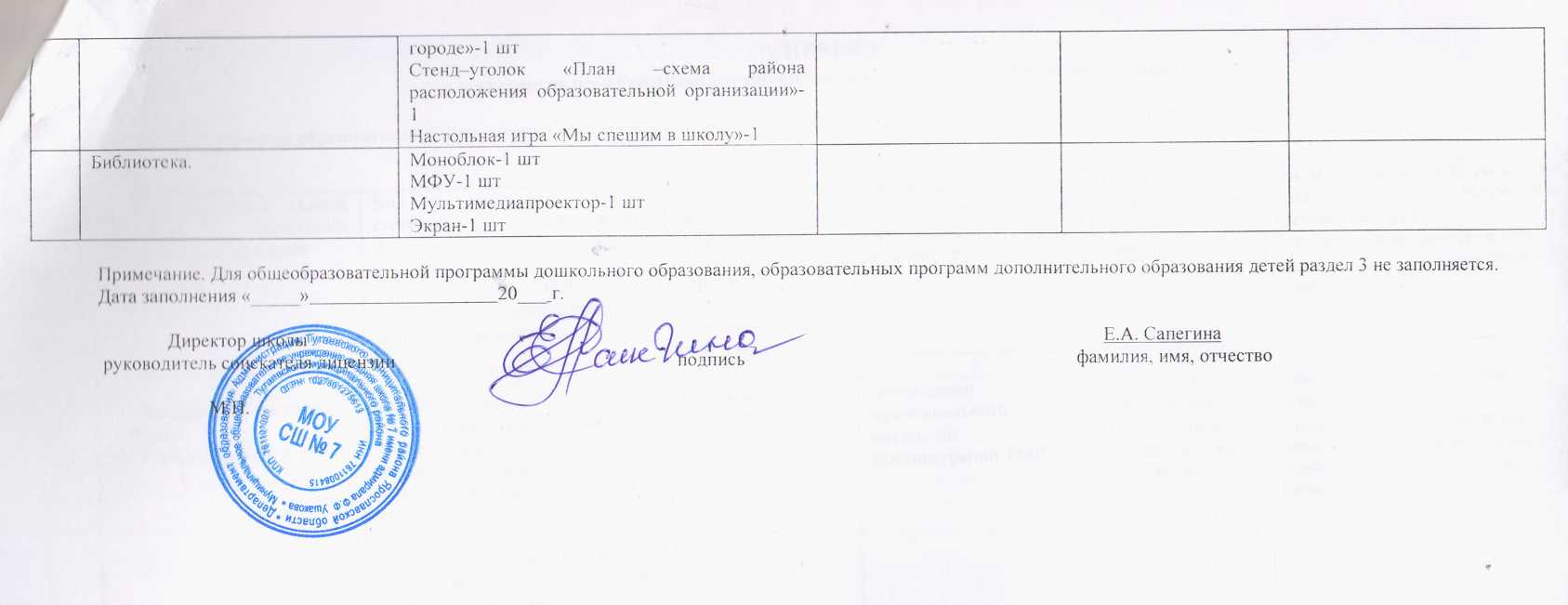 № п/пФактический адрес зданий, строений, сооружений, помещений, территорийВид и назначение зданий, строений, сооружений, помещений, территорий (учебные, учебновспомогательные, подсобные, административные и др.) с указанием площади (кв. м)Форма владения, пользования (собственность, оперативное управление, аренда, безвозмездное пользование и др.)Наименование организациисобственника (арендодателя, ссудодателя и др.)Реквизиты и сроки действия правоустанав ливающих документовРеквизиты заключений, выданных органами, осуществляющими государственный санитарноэпидемиологический надзор, государственный пожарный надзор12345671.152303 Ярославская область, г. Тутаев, ул. Комсомольская, д. 117Учебное здание – типовое, трехэтажное, жел.бетонное, 1990 г. постройки.Износ здания – 34%. Технический паспорт – 2011 г. Общая площадь школы – 5515,5 м234 учебных класса (2855 мв т.ч 2 компьютерных класса – 123,7 м2Спортзал – 282,6 м2Школьные мастерские – 133,4 м2Актовый зал – 174,5 м2Музей – 53,2Столовая – 170,3 м2 Библиотека – 69 м2Административные помещения – 163 м2Подсобные помещения – 89,4 м2Зал греко-римской борьбы – 170,8 м2Зал «Тайский бокс» - 167,6 м2Тренажерный зал – 278,1 м2Тир – 68,5 м2Оперативное управлениеДепартамент муниципального имущества администрации ТМРДоговор № 2 o закреплении за учреждением муниципального имущества на праве оперативного управлении от 15 декабря 2011 гСанитарно-эпидемиологическое заключение Заключение о соблюдении на объектах соискателя лицензии требований пожарной безопасности № п/пОбъекты и помещенияФактический адрес объектов и помещенийФорма владения, пользования (собственность, оперативное управление, аренда, безвозмездное пользование и др.)Наименование организации собственника (арендодателя, ссудодателя и др.)Реквизиты и сроки действия правоустанавливающих документовРеквизиты и сроки действия правоустанавливающих документов12345661.Помещения для работы медицинских работников152303 Ярославская область, г. Тутаев, ул. Комсомольская, д. 117Оперативное управлениеДепартамент муниципального имущества администрации ТМРДоговор № 2 o закреплении за учреждением муниципального имущества на праве оперативного управлении от 15 декабря 2011 гДоговор № 2 o закреплении за учреждением муниципального имущества на праве оперативного управлении от 15 декабря 2011 гМедицинский кабинет152303 Ярославская область, г. Тутаев, ул. Комсомольская, д. 117Оперативное управлениеДепартамент муниципального имущества администрации ТМРДоговор № 2 o закреплении за учреждением муниципального имущества на праве оперативного управлении от 15 декабря 2011 гДоговор № 2 o закреплении за учреждением муниципального имущества на праве оперативного управлении от 15 декабря 2011 гПроцедурный кабинет152303 Ярославская область, г. Тутаев, ул. Комсомольская, д. 117Оперативное управлениеДепартамент муниципального имущества администрации ТМРДоговор № 2 o закреплении за учреждением муниципального имущества на праве оперативного управлении от 15 декабря 2011 гДоговор № 2 o закреплении за учреждением муниципального имущества на праве оперативного управлении от 15 декабря 2011 г152303 Ярославская область, г. Тутаев, ул. Комсомольская, д. 117Оперативное управлениеДепартамент муниципального имущества администрации ТМРДоговор № 2 o закреплении за учреждением муниципального имущества на праве оперативного управлении от 15 декабря 2011 гДоговор № 2 o закреплении за учреждением муниципального имущества на праве оперативного управлении от 15 декабря 2011 г2.Помещения для питания обучающихся, воспитанников и работников152303 Ярославская область, г. Тутаев, ул. Комсомольская, д. 117Оперативное управлениеДепартамент муниципального имущества администрации ТМРДоговор № 2 o закреплении за учреждением муниципального имущества на праве оперативного управлении от 15 декабря 2011 г.Контракт на питание. Договор № 2 o закреплении за учреждением муниципального имущества на праве оперативного управлении от 15 декабря 2011 г.Контракт на питание. Столовая на 150 посадочных мест152303 Ярославская область, г. Тутаев, ул. Комсомольская, д. 117Оперативное управлениеДепартамент муниципального имущества администрации ТМРДоговор № 2 o закреплении за учреждением муниципального имущества на праве оперативного управлении от 15 декабря 2011 г.Контракт на питание. Договор № 2 o закреплении за учреждением муниципального имущества на праве оперативного управлении от 15 декабря 2011 г.Контракт на питание. моечная152303 Ярославская область, г. Тутаев, ул. Комсомольская, д. 117Оперативное управлениеДепартамент муниципального имущества администрации ТМРДоговор № 2 o закреплении за учреждением муниципального имущества на праве оперативного управлении от 15 декабря 2011 г.Контракт на питание. Договор № 2 o закреплении за учреждением муниципального имущества на праве оперативного управлении от 15 декабря 2011 г.Контракт на питание. Разделочный цех152303 Ярославская область, г. Тутаев, ул. Комсомольская, д. 117Оперативное управлениеДепартамент муниципального имущества администрации ТМРДоговор № 2 o закреплении за учреждением муниципального имущества на праве оперативного управлении от 15 декабря 2011 г.Контракт на питание. Договор № 2 o закреплении за учреждением муниципального имущества на праве оперативного управлении от 15 декабря 2011 г.Контракт на питание. 152303 Ярославская область, г. Тутаев, ул. Комсомольская, д. 117Оперативное управлениеДепартамент муниципального имущества администрации ТМРДоговор № 2 o закреплении за учреждением муниципального имущества на праве оперативного управлении от 15 декабря 2011 г.Контракт на питание. Договор № 2 o закреплении за учреждением муниципального имущества на праве оперативного управлении от 15 декабря 2011 г.Контракт на питание. 3.Объекты хозяйственно-бытового и санитарно-гигиенического назначения152303 Ярославская область, г. Тутаев, ул. Комсомольская, д. 117Оперативное управлениеДепартамент муниципального имущества администрации ТМРДоговор № 2 o закреплении за учреждением муниципального имущества на праве оперативного управлении от 15 декабря 2011 гДоговор № 2 o закреплении за учреждением муниципального имущества на праве оперативного управлении от 15 декабря 2011 гСанузлы для мал. -3 для девоч. -4 для персонала-24.Помещения для круглосуточного пребывания, для сна и отдыха обучающихся, воспитанников, общежития---5.Объекты для проведения специальных коррекционных занятий: кабинет психолога, кабинет логопеда, кабинет социальных педагогов.6.Объекты физической культуры и спорта152303 Ярославская область, г. Тутаев, ул. Комсомольская, д. 117Оперативное управлениеДепартамент муниципального имущества администрации ТМРДоговор № 2 o закреплении за учреждением муниципального имущества на праве оперативного управлении от 15 декабря 2011 гСпортзал 282,6 м2Зал греко-римской борьбы – 170,8 м2Зал «Тайский бокс» - 167,6 м2Тренажерный зал – 278,1 м2Тир – 68,5 м2152303 Ярославская область, г. Тутаев, ул. Комсомольская, д. 117Оперативное управлениеДепартамент муниципального имущества администрации ТМРДоговор № 2 o закреплении за учреждением муниципального имущества на праве оперативного управлении от 15 декабря 2011 г7.Иное (указать)152303 Ярославская область, г. Тутаев, ул. Комсомольская, д. 117Оперативное управлениеДепартамент муниципального имущества администрации ТМРДоговор № 2 o закреплении за учреждением муниципального имущества на праве оперативного управлении от 15 декабря 2011 гАктовый зал152303 Ярославская область, г. Тутаев, ул. Комсомольская, д. 117Оперативное управлениеДепартамент муниципального имущества администрации ТМРДоговор № 2 o закреплении за учреждением муниципального имущества на праве оперативного управлении от 15 декабря 2011 гБиблиотека152303 Ярославская область, г. Тутаев, ул. Комсомольская, д. 117Оперативное управлениеДепартамент муниципального имущества администрации ТМРДоговор № 2 o закреплении за учреждением муниципального имущества на праве оперативного управлении от 15 декабря 2011 гМузей152303 Ярославская область, г. Тутаев, ул. Комсомольская, д. 117Оперативное управлениеДепартамент муниципального имущества администрации ТМРДоговор № 2 o закреплении за учреждением муниципального имущества на праве оперативного управлении от 15 декабря 2011 г152303 Ярославская область, г. Тутаев, ул. Комсомольская, д. 117Оперативное управлениеДепартамент муниципального имущества администрации ТМРДоговор № 2 o закреплении за учреждением муниципального имущества на праве оперативного управлении от 15 декабря 2011 г№ п/пУровень, ступень образования, вид образовательной программы (основная /дополнительная), направление подготовки, специальность, профессия, наименование предмета, дисциплины (модуля) в соответствии с учебным планомНаименование оборудованных учебных кабинетов, объектов для проведения практических занятий с перечнем основного оборудованияФактический адрес учебных кабинетов и объектовФорма владения, пользования (собственность, оперативное управление, аренда, безвозмездное пользование и др.)Реквизиты и сроки действия правоустанавли вающих документов123456Начальное общее образование1.Русский язык Математика Чтение Окружающий мир.Кабинеты начальных классов (12кабинетов) Интерактивная доска-5 штПринтер-1шт Документ камера-5 шт Мультимедийный проектор – 9шт Ноутбук 7 шт Компьютер –5 штЭкран – 3 штТаблицы по окружающему миру-по теме «Человек»Головной мозгСхема кровообращения СердцеСпинной мозг Нервная система ТканиКожа Клетка Сердце Слух ЗрениеОбоняние и вкус Внутренние органы Органы пищеварения152303 Ярославская область, г. Тутаев, ул. Комсомольская, д. 117оперативное управлениеДоговор № 2 o закреплении за учреждением муниципального имущества на праве оперативного управлении от 15 декабря 2011 гОрганы дыханияСкелетМышцыСтроение костейКровеносная системаРежим дня школьникаТаблицы по природоведениюСообщества луг – времена годаСообщество лес – летоВодоемыВодоемы, реки – тела и веществаВодоемы, море – живая и неживая природаЛедяные зоныТундраТайгаПустыняЧерноморское побережьеКруговорот воды в природеВода и еѐ свойстваРазнообразие животныхСтроение растенийКультурные и декоративные растенияПолевые растенияРастения зимой и летомДикие звериОриентирование на местностиЯдовитые растенияНасекомыеЧасти растенийЛиственные и хвойные растенияЗимующие птицыПерелѐтные птицыДикие животныеКомнатные растенияГрибыВремена годаЗимаЛетоОсеньВеснаДомашние и дикие животныеФормы земной поверхностиСтроение солнечной системыСмешанный лесПравила посадкиДемонстрационный материал-по окружающему мируГербарийГрибыКоллекции-насекомые-бабочки-полезные ископаемые-почва-строительные материалыМуляжи фруктов и овощейКомпас -30шт.Лупа – 30шт.Глобус-1шт.Видео фильмы -3шт.КартыФизическая карта мираРоссийская ФедерацияПриродные зоныЯрославская область – 4штКарта полушарий -2шт.План местностиГеографические пояса и природные зоныПолезные ископаемые РФКарта растительного и животного мира РФДревнее государство-Киевская РусьЗоологическая карта мираКультурные растения мираТаблицы по русскому языкуАлфавит – 10штКомплект. Магнитный алфавит.-2шт.Лента букв.-4шт.Комплект таблиц для 1 классаКомплект таблиц для 2 классаКомплект таблиц для 3 классаКомплект таблиц для 4классаЛента буквТаблицы по математикеКомплект таблиц для 1 класса -4шт.Комплект таблиц для 2 класса -1шт. Комплект таблиц для 3 класса –1шт.Комплект таблиц для 4класса -1шт. Комплект.Счѐтный матариал.-4шт. Комплект. Магнитная математика.1шт. Таблицы разрядов и классов – 2 шт Таблица умножения – 2шт Демонстрационный материал Магнитные цифры – 2штМодель часовМетр демонстрационный -6шт. Линейка классная – 6шт.2.Основное и среднее (полное) общее образование математикаКабинеты математики (3) Компьютер – 1шт Ноутбук - 2Мультимедийный проектор – 3шт Экран –1штДокумент камера-2шт Интерактивная доска-2шт Принтер-1шт ТаблицыДоли и дроби – 1 штПортреты математиков – 1 компл. Тригонометрические функции – 1 компл. Тригонометрические уравнения и неравенства – 1 компл.Математика, 6 кл. – 1 компл.Алгебра, 7 кл. – 1 компл.Алгебра 8 кл. – 1 компл.Алгебра, 9 кл. – 1 компл.Алгебра, 10 кл. – 1 компл.Алгебра, 11 кл.1 компл.Геометрия, 7 кл. – 1 компл.Геометрия, 8 кл. – 1 компл.Геометрия, 9 кл. – 1 компл.Геометрия, 10 кл. – 1 компл.Геометрия, 11 кл. – 1 компл.Чертежные инструментыПланшет с набором инструментов (циркуль, линейка, треугольник, транспортир) – 4 шт.152303 Ярославская область, г. Тутаев, ул. Комсомольская, д. 117оперативное управлениеДоговор № 2 o закреплении за учреждением муниципального имущества на праве оперативного управлении от 15 декабря 2011 гРусский язык и литератураКабинеты русского языка и литературы (3)Компьютер – 2шт Моноблок – 1 штМультимедийный проектор – 3штЭкран – 2штКопи-устройство Mimio-1 щтДокумент камера-1 штИнтерактивная доска - 1152303 Ярославская область, г. Тутаев, ул. Комсомольская, д. 117оперативное управлениеДоговор № 2 o закреплении за учреждением муниципального имущества на праве оперативного управлении от 15 декабря 2011 гПринтер-2штТаблицы по русскому языкуФотопортреты русских писателей – 1 компл.Фотопортреты зарубежных писателей – 1 компл.Фотопортреты лингвистов – 1 компл.Альбом репродукций картин по рус.яз и лит-ре – 2 шт.Таблицы по литературе – 4 компл.Портреты русских писателей 18-19 вв – 1 компл.Портреты русских писателей 20 в – 1 комплОрфография и пунктуация на уроке русского языка – 1 компл.Синтаксис и пунктуация на уроке рус.яз. – 1 компл.Комплект иллюстраций «Слово и полку Игореве» — 1 шт.Теория литературы с методич. Комментариями – 1 компл.Литература, 5 кл. – 1 компл.Литература, 6 кл. – 1 компл.Литература, 7 кл. – 1 компл.Литература, 8 кл. – 1 компл.Литература, 9 кл. – 1 компл.Литература, 5-11 кл. «Теория литературы» — 1 компл.Правописание гласных в корне слова – 1 компл.Основные правила орфографии и пунктуации, 5-9 кл. – 1 компл.Русский язык, 5 кл. – 1 компл.Русский язык, 7 кл. – 1 компл.Русский язык «Имя существительное» — 1 компл.Русский язык «Имя прилагательное» — 1 компл. Русский язык «Глаголы» — 1 компл.Русский язык «Наречие» — 1 компл.Русский язык «Числительные. Местоимения» — 1 компл.Русский язык «Союзы и предлоги» — 1 компл.Русский язык «Частицы и междометия» — 1 компл.физикаКабинет физикиКомпьютер-1штНоутбук - 6Интерактивная доска-1штДокументкамера – 1 штВебкамера – 1штМультимедиапроектор-1штПринтер-1штТелевизор – 1 штМикроскоп – 1 штМашина центробежная – 1 шт.Барометр БАММ – 2 шт.Универсальный ФОС – 1 шт.Зеркала сферические – 1 шт.Прибор «Электроника» — 1 шт.152303 Ярославская область, г. Тутаев, ул. Комсомольская, д. 117оперативное управлениеДоговор № 2 o закреплении за учреждением муниципального имущества на праве оперативного управлении от 15 декабря 2011 гЭлектродвигатель – 2 шт.Генератор звуковой – 2 шт.Коммутатор для ОСЦ – 1 шт.Набор на полупроводниках – 1шт.Метроном механический – 1 шт.Динамометр демонстрационный – 2 шт.Набор по статике – 1 шт.Тележка легкоподвижная – 2 шт.Турбина водяная – 1 шт.Гальванометр – 1 шт.Набор линз – 1 шт.Прибор вихревых токов – 1 шт.Реостат ступенчатый – 1 шт.Спектроскоп двухтрубный – 2 шт.Глобус луны – 1 шт.Модель планетной системы – 1 шт.Машина Атвуда – 1 шт.Модель фонтана – 1 шт.Метроном бесконтактный – 1 шт.Вольтметр демонстрационный – 1 шт.Осциллограф лабораторный – 3 шт.Трансформатор разборный – 1 шт.Модель небесной сферы – 1 шт.Набор конденсаторов лабораторный – 3 шт.Солнечная батарея – 1 шт.Тахометр механический – 1 шт.Машина магнитоэлетр. – 1 шт.Фильтр инфракрасный – 1 шт.Электронный синхронизатор – 1 шт.Насос Комовского – 1 шт.Телескоп малый – 1 шт.Набор линз и зеркал – 1 шт.Микроскоп Биолам – 1 шт.Генератор низкочастотный – 1 шт.Весы технические – 1 шт.Прибор для изучения механических волн – 1 шт.Генератор ультразвуковой – 1 шт.Прибор для изучения законов газов – 2 шт.Комплект по механике – 1 шт.Счетчик импульсов – 2 шт.Динамометр лабораторный — 10 шт.Термометр лабораторный – 10 шт.Амперметры – 10 шт.Вольтметры лабораторные 10 шт.Ведерко Архимеда – 1 шт.Набор пружин – 1 шт.Прибор по правилу Ленца – 1 шт. Модель алмаза – 1 шт.Комплект таблиц «Механика» — 1 шт. Комплект таблиц «Динамика» — 1 шт. Демонстрационный прибор по инерции – 1 шт. Термометр демонстрационный – 1 шт.Маятник Максвелла – 1 шт. Сосудосообщающиеся – 1 шт.Набор из 5 шаров – маятников – 1 шт.Прибор для демонстрации механ.колеб. – 1 шт.Прибор по взаимодействию электрических зарядов – 1 шт.Комплект таблиц «Электромагнитные колебания и волны» — 1 шт.Комплект таблиц «Электростат» — 1 шт. Посуда лабораторная – 1 компл.Весы учебные с гирями -10 шт.Комплект «Геометрическая оптика» — 1 шт. Набор по электролизу – 1 шт.Осциллограф двухканальный – 1 шт.Трубка Ньютона – 1 шт.Шар Паскаля – 1 шт.Комплект приборов для демонстрации магнитных полей – 1 шт.Наборы «ЕГЭ по физике» — 10 шт.Набор «ЕГЭ. Механика»Набор «ЕГЭ. Молекулярная физика и термодинамика» Набор «ЕГЭ. Электродинамика»Таблицы. Физика 7кл – 20штТаблицы. Физика 8кл – 20штТаблицы. Физика 9кл – 20штТаблицы. Физика 10кл – 20штТаблицы. Физика 11кл – 20штОборудование для проведения лабораторных и практических работ – 15 шт.Изобразительное искусствоКабинет ИЗОМультимедийный проектор – 1штИнтерактивная доска – 1штМоноблок – 1штДокументкамера – 1штСистема тестирования – 1штМФУ – 1 шт.Портреты художников, выпуск 1,2Репродукции картин великих художников – 1 компл.Набор таблиц «Введение в цветоведение» — 15 шт.Таблицы по рисованию – 15 шт.152303 Ярославская область, г. Тутаев, ул. Комсомольская, д. 117оперативное управлениеДоговор № 2 o закреплении за учреждением муниципального имущества на праве оперативного управлении от 15 декабря 2011 гТаблицы по изобразительному искусству – 24 шт.Набор таблиц по развитию речи – 1 компл.музыкаКабинет музыкиКомпьютер – 1штПроектор – 1штDVD плеер – 1штСинтезатор – 1Пианино – 2 шт.Металлофоны Бубны – 2 шт.Музыкальные треугольники – 2 шт.Портреты композиторов – 1 компл.Мультимедийный проектор-1шт152303 Ярославская область, г. Тутаев, ул. Комсомольская, д. 117оперативное управлениеДоговор № 2 o закреплении за учреждением муниципального имущества на праве оперативного управлении от 15 декабря 2011 гхимияКабинет химииМультимедийный проектор – 1штМоноблок – 1штИнтерактивная доска – 1штМФУ – 1 штДокументкамера – 1штТестирование – 1штМикроскоп – 1 штТаблица Менделеева электроннаяТаблица растворимости кислот и солей электроннаяСтол демонстрационныйКоллекция «Нефть и продукты ее переработки»Коллекция «Шкала твердости»Коллекция Металлы Набор №3 «Щелочи»Набор №5 «Органические вещества»Набор №6 «Органические вещества»Набор №14 «Сульфаты»Набор №15 «Галогены»Набор №24 «Щелочные и гизметаллы»Аппарат для дистилляции водыНабор этикеток самоклеящихся лабораторный Штатив лабораторный химическийКомплект таблиц «Виды химических связей»Комплект таблиц «Типы органических реакций»Комплект таблиц по химии «Растворы»Комплект таблиц «Строение ..Комплект таблиц «Металлы»Комплект таблиц «Химия, 8-9 кл.»Комплект таблиц «Химия, 10-11 кл.»Кристаллическая решетка алмазаКристаллическая решетка графитаКристаллическая решетка хлорида натрияНабор №1 «Кислоты»Набор №3 «Вс Щелочи»Набор №20 «Вс кислоты»Набор №13 «Галоген»Набор №16 «Нитраты»Набор №17 «Нитраты с серебром»152303 Ярославская область, г. Тутаев, ул. Комсомольская, д. 117оперативное управлениеДоговор № 2 o закреплении за учреждением муниципального имущества на праве оперативного управлении от 15 декабря 2011 гНабор №17 «Нитраты» (малый) Набор №17 «Нитраты»Набор №20 «Кислоты» Набор №22 «Индикаторы»Набор №11 «Соли для демонстрации опытов» Прибор для иллюстрации закона сохранения массы веществаКоллекция «Металлы и сплавы» Комплект «Портреты химиков» Доска для сушки посуды Нагреватель для пробирок Аппарат КиппаЭпидиаскоп Сушильный шкафВесы ученическиеГазометрПечь сушильная Печь муфельнаяШтатив демонстрационный Прибор АлямовскогоВесы аналитическиеКоллекция «Минералы и горные породы» Коллекция «Основные виды промыслов сырья» ЭксикаторПлитка электрическая Шкаф вытяжнойДемонстрационный набор для составления молекул Пробирки 14/16 – 50 шт.Пробирки 16/150 – 50 шт. Спиртовка лабораторная – 20 шт. Таблица ВалеологияКарты, инструкции для практических работ Комплект таблиц «Периодический закон» Портреты химиков.Таблица демонстрационная «Растворимость веществ» Микролаборатории – 15 шт.ГеографияКабинет географии Компьютер – 1штИнтерактивная доска-1шт Печатные пособияКарты по всем разделам школьной программыКомпас ученический15 шт. Модель «Сдвиги земной коры» Глобус физический – 15 шт.152303 Ярославская область, г. Тутаев, ул. Комсомольская, д. 117оперативное  управлениеДоговор № 2 o закреплении за учреждением муниципального имущества на праве оперативного управлении от 15 декабря 2011 гМодель «Строение земной коры» Модель «Солнце-Земля-Луна» Гербарий растенийКоллекция горных породОсновные виды промышленного сырья Комплект топографических приборов – 5 шт.ИсторияКабинет истории (2) Компьютер –1штНоутбук -1шт. Мультимедийный проектор – 2 шт. Экран-1штПринтер-1штСистема «Дидактика» — 1 шт. Интерактивная доска – 1 шт.Документкамера – 1 шт. ТаблицыСтруктура политической системы – 2 шт. Оформление крепостного права – 1 шт. Этапы объединения русских земель – 1 шт.Факторы формирования российской цивилизации – 6 шт.Становление российской государственности – 8 шт. Цивилизационные альтернативы в истории России – 10 шт.Развитие российского государства в 15-16 вв – 8 шт.Развитие России в 16-17 вв – 8 шт.Политические течения в 18-19 вв – 8 шт. Движение декабристов – 6 шт.Всемирная история (обобщающие таблицы) – 5 шт. История России, 5 кл. – 5 шт.История России, 6 кл. – 5 шт. История России, 7 кл. – 9 шт. История России, 8 кл. – 6 шт. История России, 9 кл. – 9 шт.История Древнего мира, 5 кл. – 5 шт. История Средних веков, 6 кл. – 6 шт. Новая история, 8 кл.6 шт.Новейшая история, 9 кл. – 6 шт. Обществознание, 8-9 кл. – 7 шт.Обществознание, 10-11 кл. – 6 шт.История России, 9 кл. (обобщающие таблицы) – 9 шт. Таблицы по всем разделам историиКарты по всем разделам истории152303 Ярославская область, г. Тутаев, ул. Комсомольская, д. 117биологияКабинет биологииНоутбук – 1Мультимедиапроектор – 1 Экран-1шт Телевизор-1шт Микроскопы – 1 шт.152303 Ярославская область, г. Тутаев, ул. Комсомольская, д. 117оперативное управлениеДоговор № 2 o закреплении за учреждением муниципального имущества на праве оперативного управлении от 15 декабря 2011 гМикролаборатория-21 шт Микроскоп цифровой-1 шт Эргометр демонстрационныйМетодические пособия по зоологии, 8 кл. Методические пособия по анатомии, 9 кл. Методические пособия по общей биологии Модели:Цветок вишни Цветок пшеницы Ухо человека Глаз человека Мозг человекаГомологические и аналог. Органы членистоногих Рудиментарные органыГомологичные органы конечностиФормы сохранности растений и животных Модель ДНКМодель яйца курицы Модель желудка в разрезе Модель Локтевой сустав Модель Нос в разрезе Модель носоглотки Модель Зуб человекаМодель Череп с раскрашенными костями Модель Ухо человекаМодель Почка человека Модель Гигиена зубовМодель-аппликация Деление клетки Методическое пособие «Ботаника, 6 кл.» Модель позвоночника человекаМодель цветка яблони Модель цветка картофеля Модель цветка капусты Муляжи грибовГербарии растительного сообщества Портреты биологовОбщая структура биосферыДинамическое пособие «Генетика группы крови» Коллекция раковин и моллюсковСердце человекаСкелет конечностей лошади Раздаточный материал по экологии Лупы ручныеТорс человека разборный Тренажер «Максим»Методическое пособие по зоологииДинамическое пособие «Размножение и развитие хорд»Скелет человекаСкелет конечностей овцы Скелет кошкиРельеф археоптериксаРельеф системы кровообращения Рельеф Внутреннее строение кролика Рельеф Внутреннее строение пчелы Рельеф Строение ухаРельеф Ворсинки кишечника Долька печениПечень Пищеварительный тракт ПочкаСтроение легкихРаздаточный материал «Разнообразие млекопитающих»РельефВнутреннее строение моллюскаВнутреннее строение голубя Внутреннее строение майского жука Внутреннее строение лягушки Внутреннее строение рыбыВнутреннее строение собакиВнутреннее строение ящерицыТаблицыПо общей биологииинформатикаКабинеты информатики №312 и №315Локальная сетьКомплект планшетный-12 штМФУ—штДокумент камера-2 шт Интерактивная доска –2шт. Мультимедийный проектор – 2шт Принтер – 1штКомпьютер – 22шт Ноутбук – 2 шт.Сканер – 1шт Экран – 2штКолонки – 22 комплекта ТаблицыНаушники – 22 шт.Пульты системы голосования – 12 шт. Планшеты – 4 шт.Моноблок – 11 штКомпьютер – 1 штЭкран – 2шт152303 Ярославская область, г. Тутаев, ул. Комсомольская, д. 117оперативное управлениеДоговор № 2 o закреплении за учреждением муниципального имущества на праве оперативного управлении от 15 декабря 2011 гИностранный языкКабинеты иностранного языка (4шт) Компьютер-2шт Ноутбук-2шт Телевизор-2штМузыкальный центр-2шт Магнитофон – 5штАудиокассетыНабор грамматических таблицНабор «Достопримечательности Лондона» Тематические карточки для запоминания «Англ.язык» (бизнес-лексика)Тематические карточки «Мои первые англ.слова» Таблицы «Английский алфавит» Таблицы«Цвета»Таблица «Предлоги»Тесты по немецкому языку 5кл – 12шт Тесты по немецкому языку 5-7кл – 9шт Сборник по немецкому языку 5-9кл – 10шт Тематические карточки –2 4 комплекта Грамматические таблицы по нем.яз – 21шт152303 Ярославская область, г. Тутаев, ул. Комсомольская, д. 117оперативное управлениеДоговор № 2 o закреплении за учреждением муниципального имущества на праве оперативного управлении от 15 декабря 2011 гТехнология девочкиКабинет технологииКомпьютер – 1 Сканер-1шт Принтер -1 штЭкран — 1Машина швейная – 15 шт Микроволновая печь – 1шт Электр.плита – 2 штЭлектр. духовой шкаф – 2шт Утюг – 3щтТаблицы по безопасности Сервизы чайныеНабор кастрюль — 3 Манекен – 1Доска гладильная – 1Коллекции «Лен», «Хлопок», «Шерсть».Электрический миксер – 1Электрический чайник – 1152303 Ярославская область, г. Тутаев, ул. Комсомольская, д. 117оперативное управлениеДоговор № 2 o закреплении за учреждением муниципального имущества на праве оперативного управлении от 15 декабря 2011 гТехнология мальчикиСтолярная мастерская Ноутбук-1шт Мультимедиапроектор-1шт Экран-1штСтанок токарный по дереву – 3Станок фуговально-пильный-1152303 Ярославская область, г. Тутаев, ул. Комсомольская, д. 117оперативное управлениеДоговор № 2 o закреплении за учреждением муниципального имущества на праве оперативного управлении от 15 декабря 2011 гСтанок сверлильный – 2 Станок токарно-винторезный-2 Станок фрезерный – 1 Электроточило – 1Верстаки слесарные – 9 Печь лабораторная – 1Источник электропитания – 1Верстаки столярные – 10Фрезер – 1Шлифовальная машина – 1Электрорубанок – 1Электроножницы – 1Электролобзик – 1Перфоратор – 1Физическая культураСпортивный зал Компьютер-1шт Табло световое-1штБрусья гимн. Жен – 1Брусья гимн.параллельные -1 Бревно гимнастическое – 1 Щит баскетбольный – 2Конь гимнастический – 2 Стенка гимнастическая – 20 Скамейка гимнастическая – 15 Козел гимнастический – 2Перекладины гимнастические – 2 Мяч набивной – 10Канат гимнастический – 2 Гантели — 6Кольцо баскетбольное – 6 Штанга – 1Стойка для прыжков – 6 Планка для прыжков – 3 Маты гимнастические – 10 Костюм лыжный – 10 Каток гимнастический – 5 Ботинки лыжные – 8 Сетка волейбольная – 1Мостик гимнастический – 2 Форма футбольная – 8 Рюкзак большой – 3 Палатка турист. – 6 Секундомер – 4Мяч волейбольный – 10 Мяч баскетбольный – 15 Мяч футбольный – 2 Мяч резиновый — 5 Компас – 5Лыжи – 40 парПалки лыжные – 40 пар Граната л-атл – 10 Мешок спальный – 11 Топор турист. – 2 Шиповки – 30 пар152303 Ярославская область, г. Тутаев, ул. Комсомольская, д. 117оперативное управлениеДоговор № 2 o закреплении за учреждением муниципального имущества на праве оперативного управлении от 15 декабря 2011 гКабинет по профилактике детского дорожного и транспортного травматизмаМяч для фитнеса – 4 Обруч металлический — 10 Сетка для наст.тенниса – 7 Табло настольное – 1 Форма спортивная – 15Стол для настольного тенниса – 2Клюшка хоккейная – 6Гантели – 10Кабинет -115 Компьютер-1штКомплект мебели для детских автоклассов-8шт Стенды «Дорожные знаки»-1 штКомплект тематических магнитов-3 Базовый комплект светового оборудования«Дорожные знаки»-1 Обучающий игровой комплекс«Букварь пешехода» -1Панорамная трѐхэлементная магнитно –маркерная доска «Дорожное движение в 